ΣΥΛΛΟΓΟΣ ΕΚΠΑΙΔΕΥΤΙΚΩΝ Π. Ε.                    Μαρούσι  21 – 3 – 2022                                                                                                           ΑΜΑΡΟΥΣΙΟΥ                                                                          Αρ. Πρ.: 104Ταχ. Δ/νση: Μαραθωνοδρόμου 54                                            Τ. Κ. 15124 Μαρούσι                                                  Τηλ. &Fax : 210 8020697                                                                                         Πληροφ.: Δ. Πολυχρονιάδης (6945394406)     Email:syll2grafeio@gmail.comΔικτυακός τόπος: http//: www.syllogosekpaideutikonpeamarousisou.grΠρος: ΤΑ ΜΕΛΗ ΤΟΥ ΣΥΛΛΟΓΟΥ ΜΑΣ Κοινοποίηση: Σύλλογο Διδασκόντων 6ου Δημοτικού Σχολείου Κηφισιάς, Δ. Ο. Ε., Συλλόγους Εκπ/κών Π. Ε. της χώραςΑΠΟΧΑΙΡΕΤΟΥΜΕ ΤΟΝ ΣΥΝΑΔΕΛΦΟ ΜΑΣ Γεώργιο Πιπίνη – Τρουπάκη που έφυγε αναπάντεχα από τη ζωή Έφυγε αναπάντεχα από τη ζωή ο συνάδελφός μας, Δάσκαλος Ειδικής Αγωγής, Γεώργιος Πιπίνης – Τρουπάκης ο οποίος υπηρετούσε στο Τ. Ε. του 6ου Δημοτικού Σχολείου Κηφισιάς. Ο συνάδελφός μας ήταν ιδιαίτερα αγαπητός ως εκπαιδευτικός και είχε προσφέρει τις εκπαιδευτικές υπηρεσίες του σε πολλά σχολεία της περιοχής ευθύνης του συλλόγου μας αφήνοντας τις καλύτερες εντυπώσεις στους συναδέλφους του για το ήθος και την ευσυνειδησία του ως εκπαιδευτικός και ως άνθρωπος.  Το Δ. Σ. του Συλλόγου Εκπ/κών Π. Ε. Αμαρουσίου εκφράζοντας τη βαθιά οδύνη και θλίψη όλων των συναδέλφων – μελών του σωματείου μας καταθέτει τα θερμά του συλλυπητήρια στην οικογένεια του εκλιπόντος και στο Σύλλογο Διδασκόντων του 6ου Δημοτικού Σχολείου Κηφισιάς στο οποίο υπηρετούσε ο συνάδελφος ως την τελευταία στιγμή της ζωής του. ΚΑΛΟ ΤΑΞΙΔΙ, αγαπητέ συνάδελφέ μας Γιώργο. 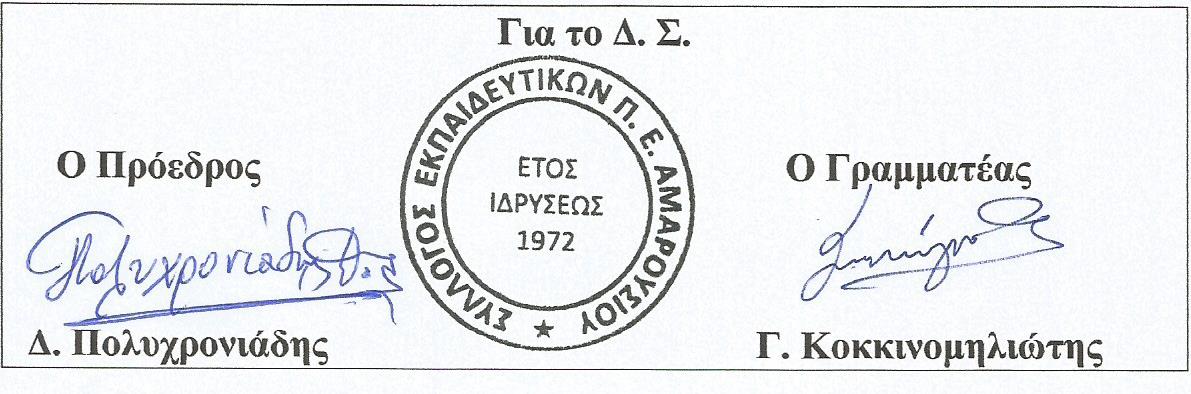 